Long Term Overview: The Reading Journey for ReceptionNon-Fiction Fiction Poetry Author focus     		Autumn 1Autumn 2Spring 1Spring 2Summer 1Summer 2Reading Journey 1Reading Journey 1Reading Journey 1Reading Journey 1Reading Journey 1Reading Journey 1Marvellous Me!Fiction (identifying key vocabulary) 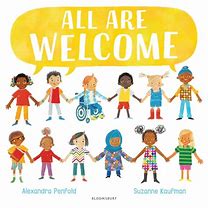 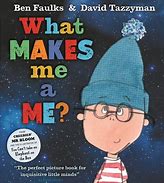 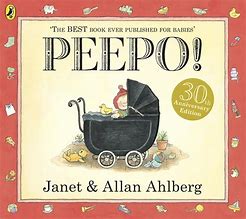 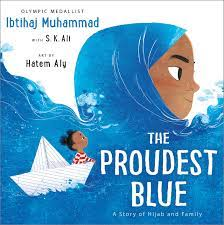 Listen to a story and comment on the events. Name the characters from a familiar story.Talk about the stories I have heard. Non-Fiction(People Who Help Us)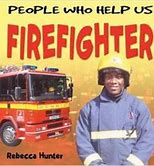 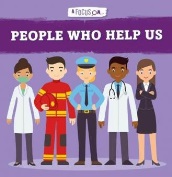 (National World Poetry DayAutumn Poems)Joins in with familiar rhymes. Festivals and Winter WonderlandNon- Fiction Identifying features of a non-fiction text (Recalls facts)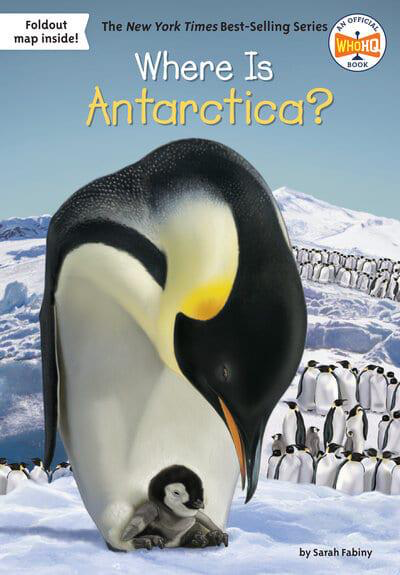 Fiction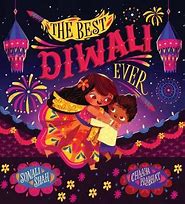 Anticipate key events in stories.Identifies characters, setting, and key events.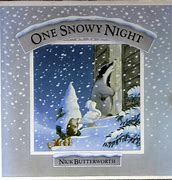 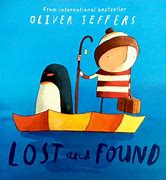 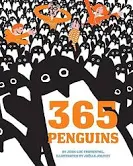 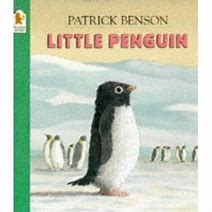 Use and understand recently introduced vocab during discussion and role-play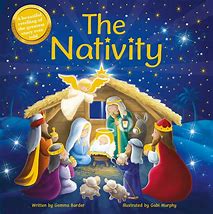 China/Chinese New YearFictionDescribes key events, sequences a familiar story using images/objects. Retells story to another person using book or images.  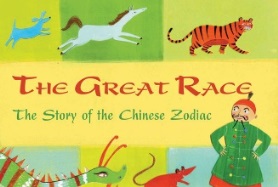 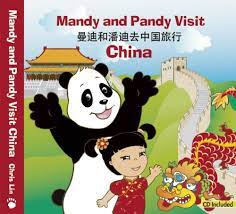 Firework Poems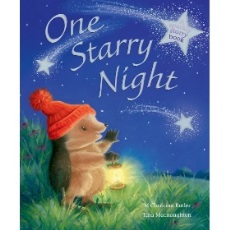 Fiction 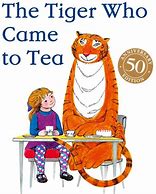 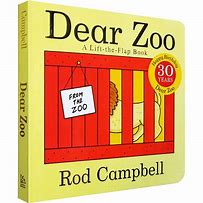 Makes predictions based on the events of a story so far. Uses language/vocabulary from a story within role play and discussions. Once Upon a Time…Author FocusKes Gray and Jim Field Identifying rhyming words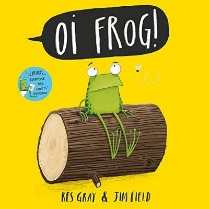 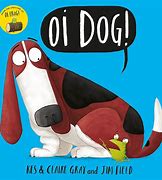 FictionTraditional Tales Retelling stories and narratives using their own words and recently introduced vocabulary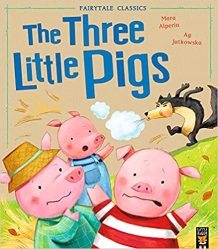 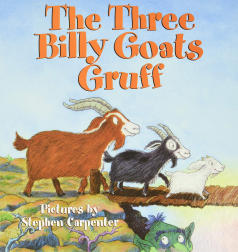 The Little Dassies-African version of The Three Little PIgs.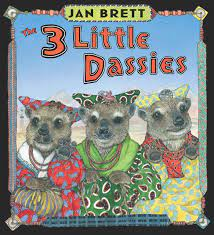 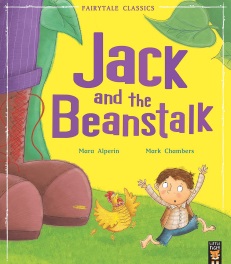 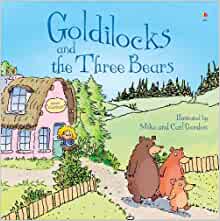 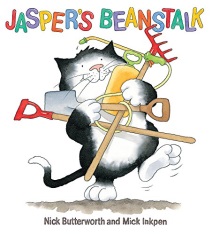 ‘Easter Poems’‘Mother’s Day Poems’  Nursery Rhymes Once Upon a Time…Author FocusKes Gray and Jim Field Identifying rhyming wordsFictionTraditional Tales Retelling stories and narratives using their own words and recently introduced vocabularyThe Little Dassies-African version of The Three Little PIgs.‘Easter Poems’‘Mother’s Day Poems’  Nursery Rhymes The Holiday ExpertsFiction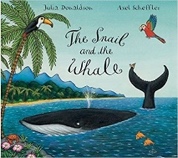 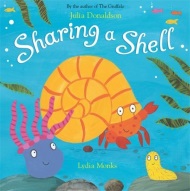 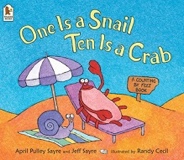 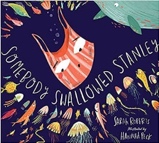 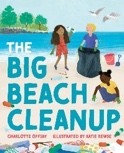 Demonstrate understanding of what has been read by retelling stories & narratives using own words and new vocabulary. Anticipate key events in storiesFather’s Day poemUse and understand recently introduced vocabulary during discussions about stories, non-fiction, rhymes and poems and during role play.